「おいしく食べよう！みんなで食べよう！」ポスターコンクールの審査結果について　大阪府では、家庭での共食を食育の原点として、取組みを進めているところであるが、特に若い世代の共食頻度は、依然として少ない傾向にある。そこで、「おいしく食べよう！みんなで食べよう！」をテーマする本ポスターコンクールを通じ、府民の食への関心を高めるとともに、コミュニケーションをとりながら家族や友達と一緒に食事をすることの大切さを考える機会とする。　募集作品についてはワクワクEXPO with 第19回食育推進全国大会会場に展示する。　募集期間：令和５年１０月１６日（月曜日）から令和６年１月１９日（金曜日）まで　応募対象：大阪府在住在学の小学生・支援学校小学部の生徒　応募数：２,１１５点　審査結果：大阪府知事賞３点、大阪府教育長賞３点、大阪未来ワクワク賞３点　※各賞とも応募時の学年順で記載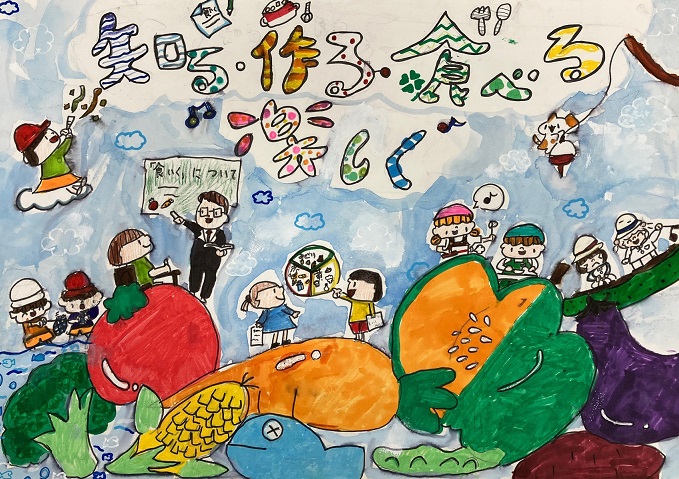 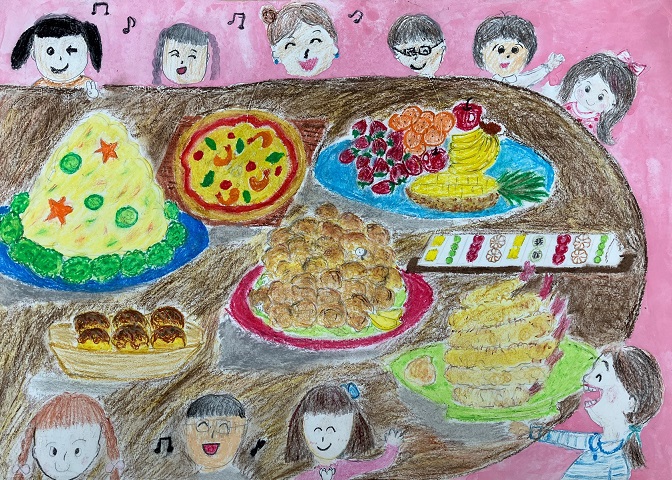 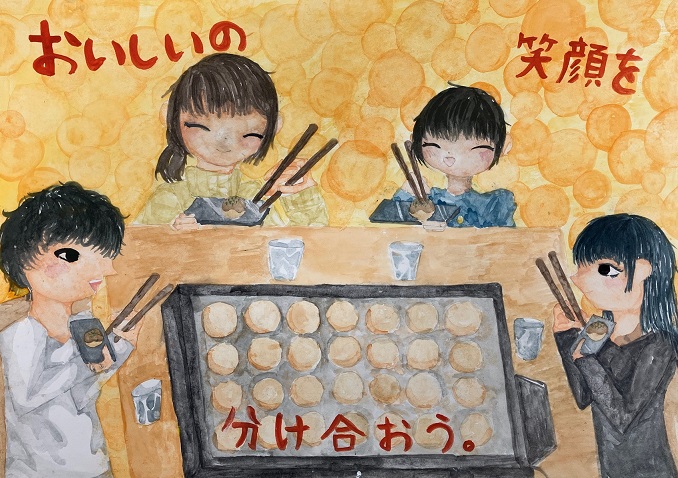 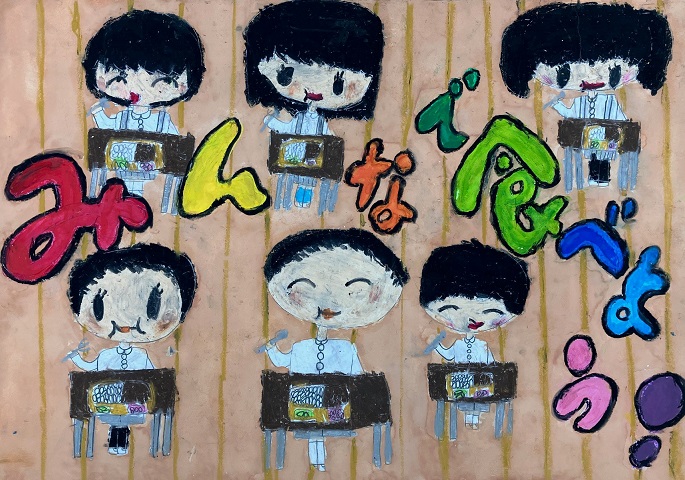 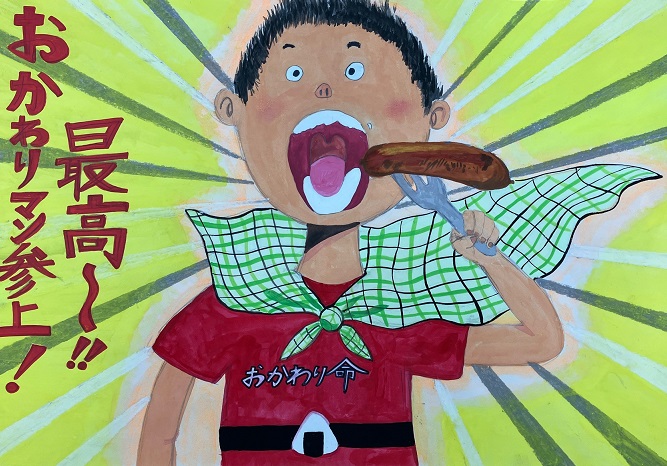 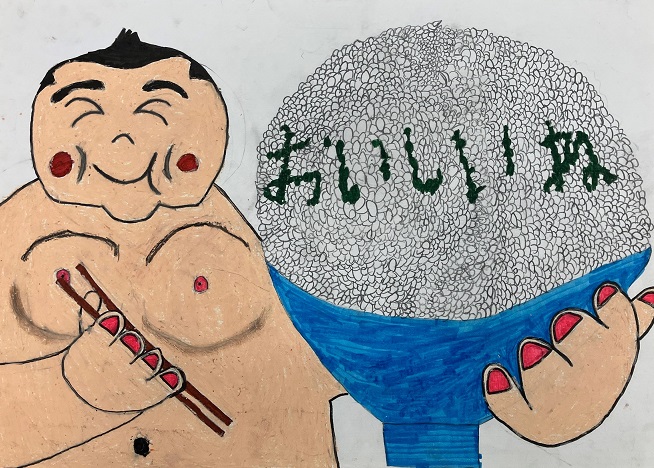 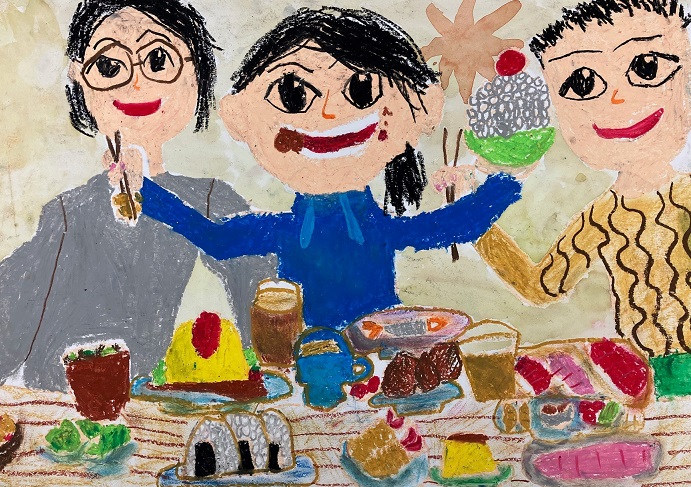 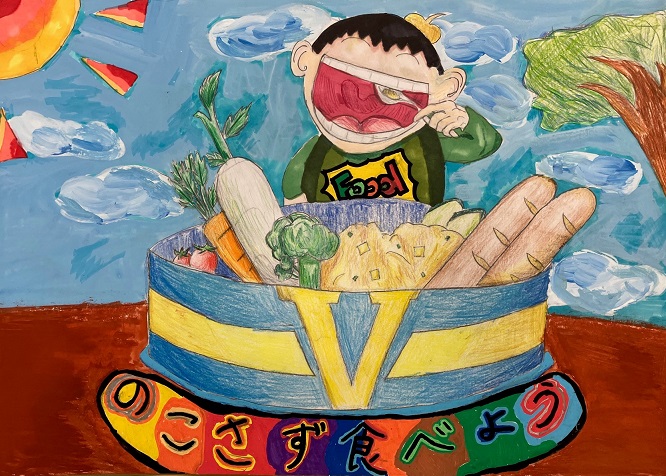 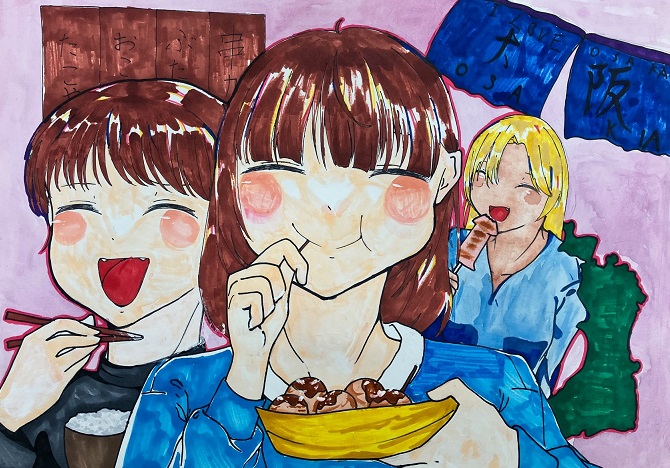 